ANALYSIS OF STUDENTS' SPEAKING FLUENCY IN GRADE EIGHT AT MTs S UMMI LUBUK PAKAMA THESISBy:ANNISANPM: 191224002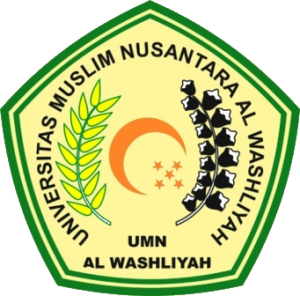 ENGLISH EDUCATION DEPARTMENTFACULTY OF TEACHER TRAINING AND EDUCATIONUNIVERSITAS MUSLIM NUSANTARA AL WASHLIYAHMEDAN 2023ANALYSIS OF STUDENTS' SPEAKING FLUENCY IN GRADE EIGHT AT MTs S UMMI LUBUK PAKAMA ThesisSubmitted to the Faculty of Educational Science in a Partial Fulfillment of the Requirements of the Degree of S.Pd (Bachelor of Education) in the Department of English EducationBy:ANNISANPM: 191224002ENGLISH EDUCATION DEPARTMENTFACULTY OF TEACHER TRAINING AND EDUCATIONUNIVERSITAS MUSLIM NUSANTARA AL WASHLIYAHMEDAN 2023